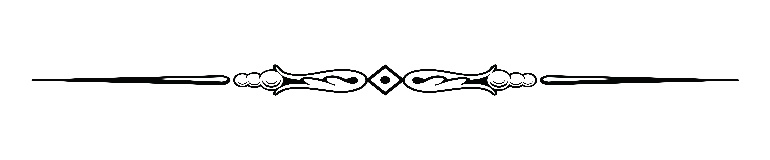 Parish Staff & Ministries Directorystignatiusofloyola@hbgdiocese.org      Financial Manager ~ Richard Deardorff ~ 717- 677-8012 or 717-420-3464 (cell)                                             rdeardorff@hbgdiocese.orgDirector of Religious Education ~ Deacon Steve Huete ~ shuete@hbgdiocese.orgAdministrative Assistant ~ Kristen DiDio ~ kdidio@hbgdiocese.orgBuildings & Grounds ~ JB Groff ~ 717-677-8012Music Ministry ~ Phil Mobley ~ 717-677-8012Altar Flowers OPEN - Contact office if you are interestedBereavement MinistryGinny Bittle / Dodie HueteCatholic Communications/EWTNOpen - Contact office if you are interestedCemeteryContact Parish Office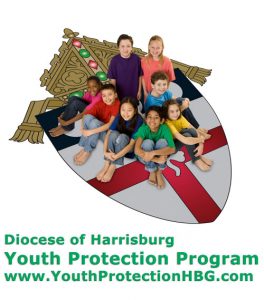 St. Ignatius Loyola RC Church1095 Church Road, Orrtanna, Pennsylvania  17353www.stignatiusofloyola.orgApril 9, 2023: EASTER SUNDAY of the RESURRECTION 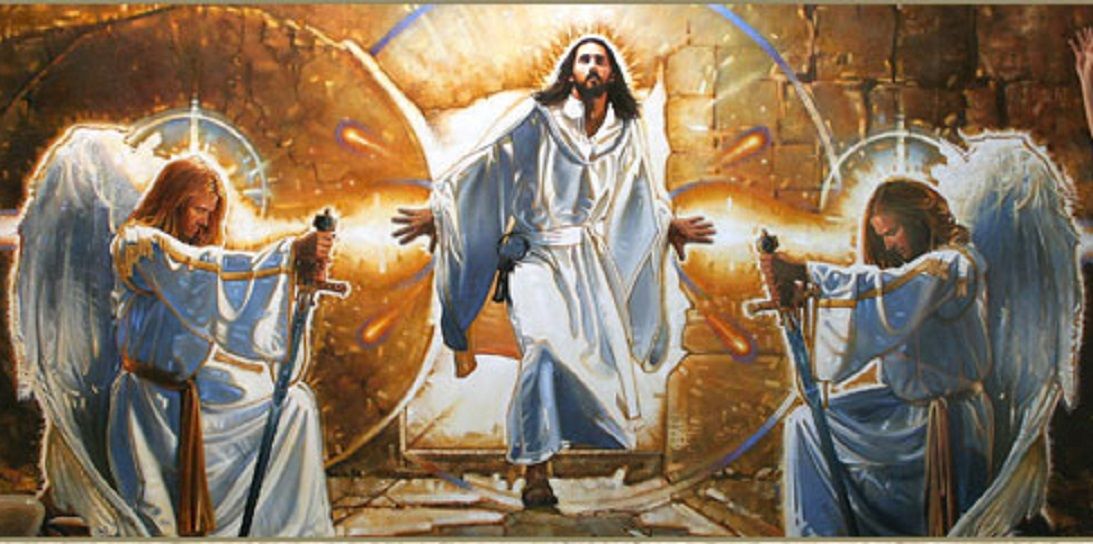 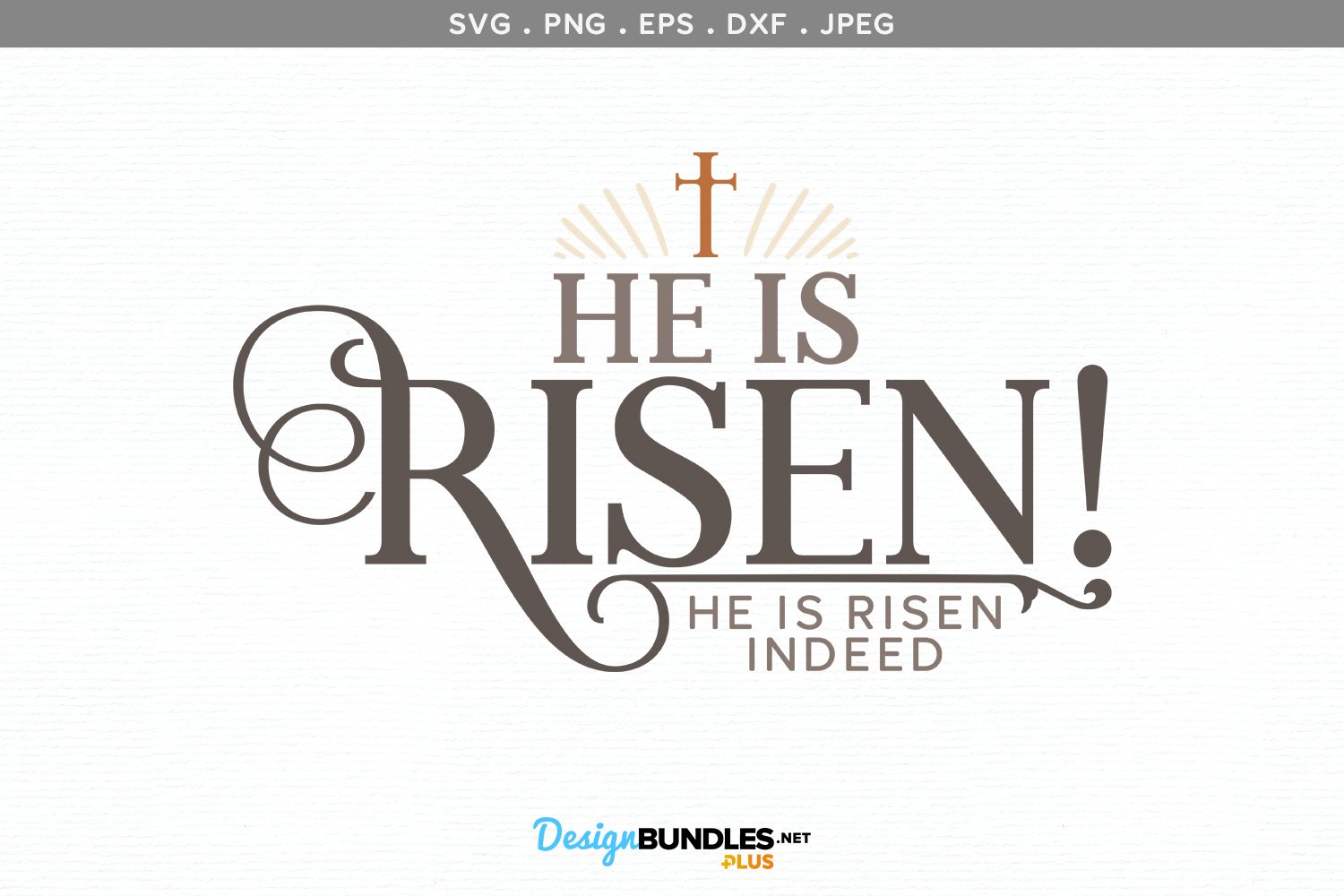 Most Reverend Ronald W. Gainer, Bishop of Harrisburg;Rev. Dominic M. DiBiccaro, Pastor / Deacon Steve Huete, Pastoral Associate            Mass Schedule, Intentions, and Events           for the Week of April 8 to April 16, 2023SATURDAY, April 8 – EASTER VIGIL IN THE HOLY NIGHTGn 1:1—2:2 / Ex 14:15—15:1 / Is 55:1-11 / / Rom 6:3-11 / Mt 28:1-10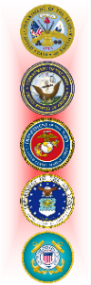 8:00PM  + Anna and Anthony Gatto SUNDAY, April 9 – THE RESURRECTION OF THE LORDActs 10:34a, 37-43 / Col 3:1-4 or 1 Cor 5:6b-8 / Jn 20:1-9     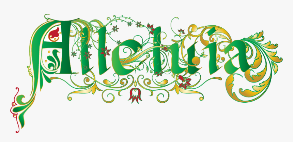 8:00AM   + Jim and Delores Gilbert  10:30AM  ~ People of the Parish  Monday in the Octave of EASTER, April 10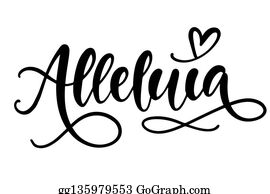 Acts 2:14, 22-33 / Mt 28:8-15Parish Office ClosedTuesday in the Octave of EASTER, April 11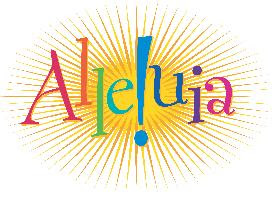 Acts 2:36-41 / Jn 20:11-188:00AM - 3:00 PM~Office Open  10:00AM  + Mickie SchneiderWednesday in the Octave of EASTER, April 12  Acts 3:1-10  / Lk 24:13-35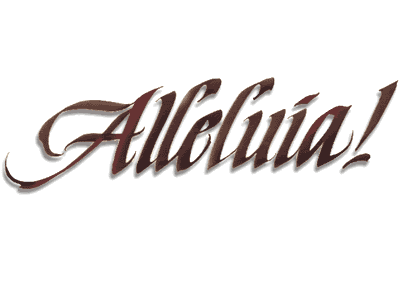 8:00AM - 3:00 PM ~ Office Open7:00PM  + Jim Kline and a Special intention for Jeanie KlineConfessions heard 6-6:45PM; Adoration 7:40PMThursday in the Octave of EASTER, April 13Acts 3:11-26 / Lk 24:35-48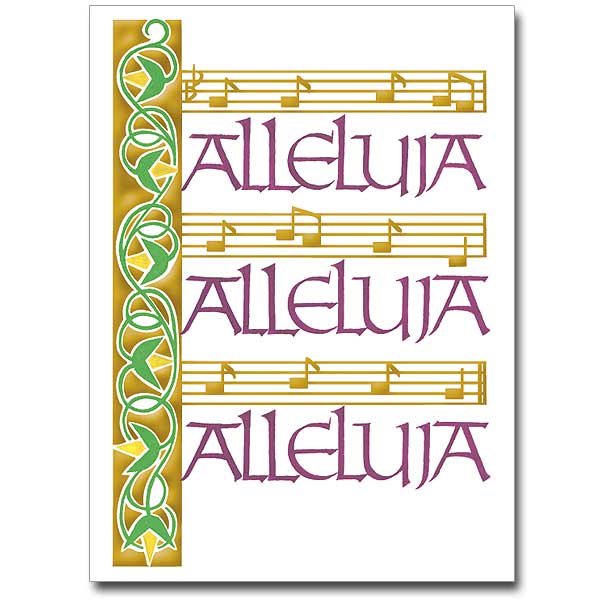 8:00AM - 3:00 PM ~ Office Open10:00AM + Jim Lauritsen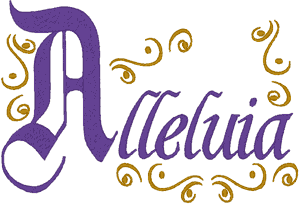 Acts 4:1-12 / Jn 21:1-14Parish Office Closed10:00AM  + Sr. Mary Michelle Shuda, CSSF & + Rev, Paul ShudaSaturday in the Octave of EASTER, April 15  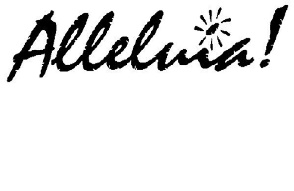 MORNING:  Acts 4:13-21 / Mk 16:9-15                SATURDAY, April 15 – VIGIL FOR DIVINE MERCY SUNDAY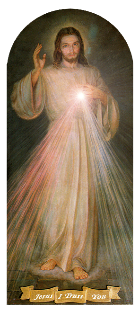 Acts 2:42-47 / 1 Pt 1:3-9 / Jn 20:19-318:00PM  - Special Intention for the Kline FamilySUNDAY, April 16 - SUNDAY OF DIVINE MERCY Acts 2:42-47 / 1 Pt 1:3-9 / Jn 20:19-31 8:00AM   ~ People of the Parish  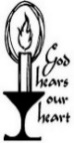 10:30AM  + Jim and Delores Gilbert3:00PM: Exposition, Chaplet of Divine Mercy, Confessions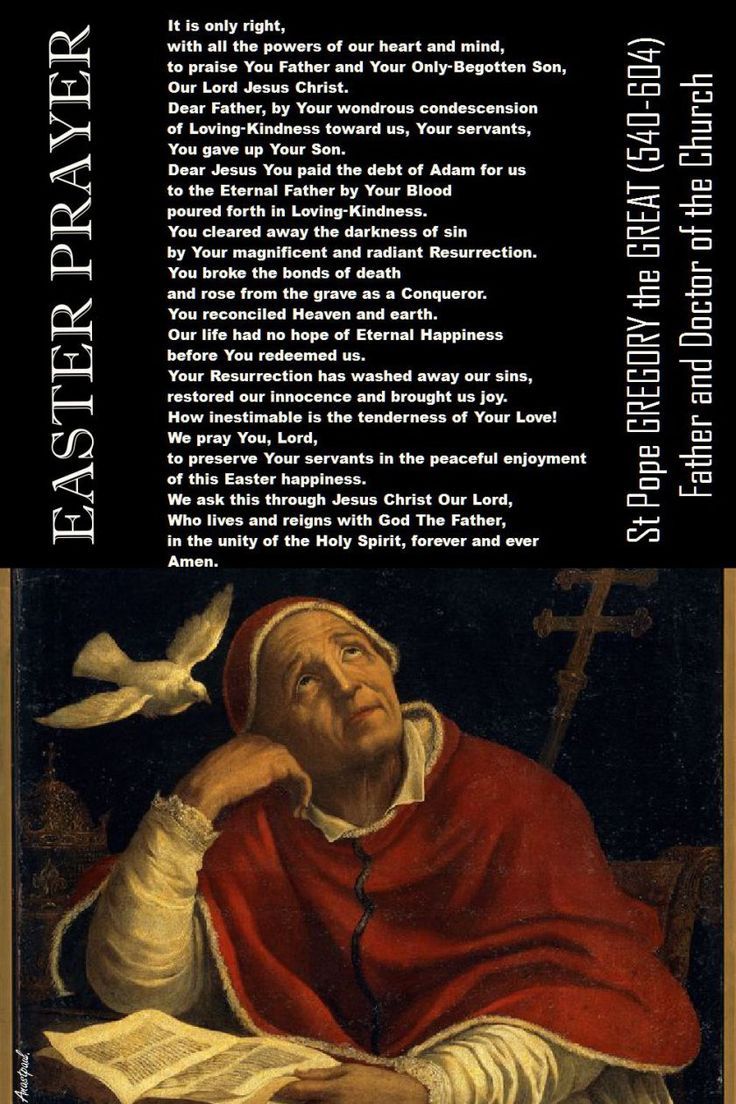 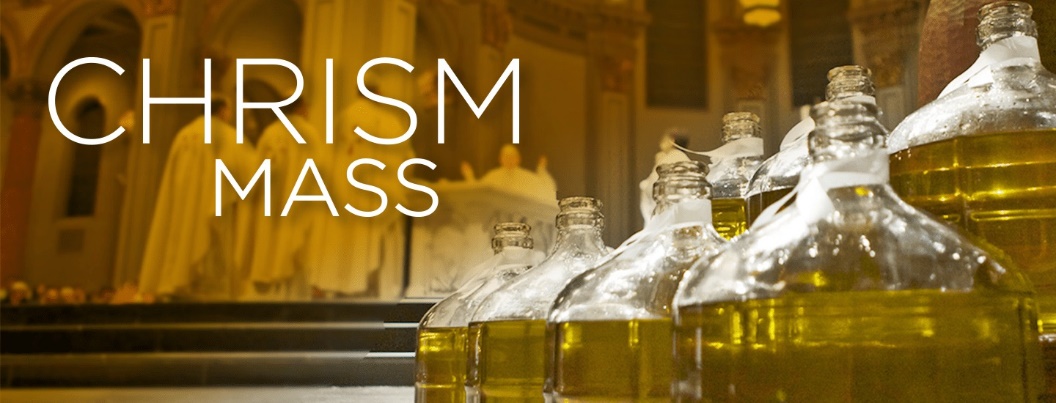 RENEWAL OF COMMITMENT TO PRIESTLY SERVICEAT THE CHRISM MASS OF HOLY WEEK
The Bishop addresses the priests with questions that call on them to renew their commitment to priestly service.
                                                                    (Priests stand)
Bishop Gainer:  Beloved sons, on the anniversary of that day when Christ our LORD conferred His
Priesthood on His Apostles and on us, are you resolved to renew in the presence of your Bishop
and God’s Holy People, the promises you once made?
Priests of the Diocese:  I am.
Bishop Gainer:  Are you resolved to be more united with the LORD Jesus and more closely conformed to
Him, denying yourselves and confirming those promises about sacred duties towards Christ’s
Church which, prompted by love of Him, you willingly and joyfully pledged on the day of your
priestly ordination?
Priests of the Diocese:  I am.
Bishop Gainer:  Are you resolved to be faithful stewards of the Mysteries of God in the Holy Eucharist
and the other liturgical rites and to discharge faithfully the sacred office of teaching, following
Christ the Head and Shepherd, not seeking any gain, but moved only by zeal for souls?
Priests of the Diocese:  I am.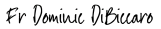 

Then the Bishop addresses the people:(All rise)
As for you, dearest sons and daughters, pray for your Priests, that the LORD may pour out His
gifts abundantly upon them, and keep them faithful as ministers of Christ, the High Priest, so that
they may lead you to Him, who is the Source of Salvation.
People of the Diocese:  Christ hear us. Christ, graciously hear us.
Bishop Gainer:  And pray also for me, that I may be faithful to the Apostolic Office entrusted to me in my
lowliness and that in your midst, I may be made, day by day, a living and more perfect image of
Christ, the Priest, the Good Shepherd, the Teacher, and the Servant of all.
People of the Diocese:  Christ, hear us. Christ, graciously hear us.
Bishop Gainer:  May the LORD keep us all in His Charity and lead all of us, shepherds and flock, to Eternal
Life.
All:  Amen.The Holy Father, Pope Francis’ Prayer Intentions for 2023                                                 Entrusted to His Worldwide Prayer Network APRIL ⁓ For a culture of peace and non-violence
We pray for the spread of peace and non-violence, by decreasing the use of weapons by States and citizens.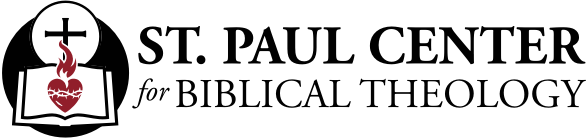                                   They Saw and Believed!: Scott Hahn Reflectson Easter SundayJesus is nowhere visible.  Yet, today’s Gospel tells us that Peter and John “saw and believed.”What did they see?  Burial shrouds lying on the floor of an Empty Tomb.  Maybe that convinced them that He hadn’t been carted off by grave robbers, who usually stole the expensive burial linens and left the corpses behind.But notice the repetition of the word “tomb” — seven times in nine verses.  They saw the Empty Tomb and they believed what He had promised: that God would raise Him on the third day.Chosen to be His “witnesses,” today’s First Reading tells us, the Apostles were “commissioned . . . to preach . . . and testify” to all that they had seen — from His Anointing with the Holy Spirit at the Jordan to the Empty Tomb.More than their own experience, they were instructed in the Mysteries of the Divine Economy, God’s Saving Plan: to know how “all the Prophets bear witness” to Him (see Luke 24:27, 44).Now they could “understand the Scripture” and teach us what He had told them: that He was “the Stone which the builders rejected,” the one whom today’s Psalm prophesies will be resurrected and exalted (see Luke 20:17; Matthew 21:42; Acts 4:11).We are the children of the apostolic witnesses.  That is why we still gather early in the morning on the first day of every week to celebrate this feast of the Empty Tomb, to give thanks for “Christ our life,” as today’s Epistle calls Him.Baptized into His Death and Resurrection, we live the heavenly life of the Risen Christ, our lives “hidden with Christ in God.”  We are now His witnesses, too.  But we testify to things we cannot see but only believe; we seek in earthly things what is above.We live in memory of the Apostles’ witness, like them eating and drinking with the Risen LORD at the Altar.  And we wait in hope for what the Apostles told us would come — the Day when we too “will appear with Him in glory.”                       Readings: Acts 10:34, 37–43;  Psalm 118:1–2, 16–17, 22–23;  Colossians 3:1–4;  John 20:1–9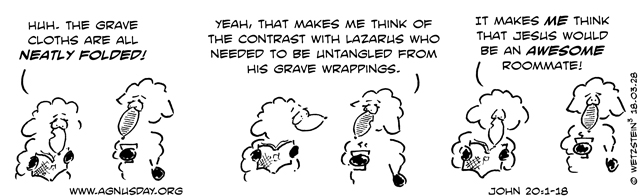 10 years as Pope: Pushing the Church to bring the Gospel to the world 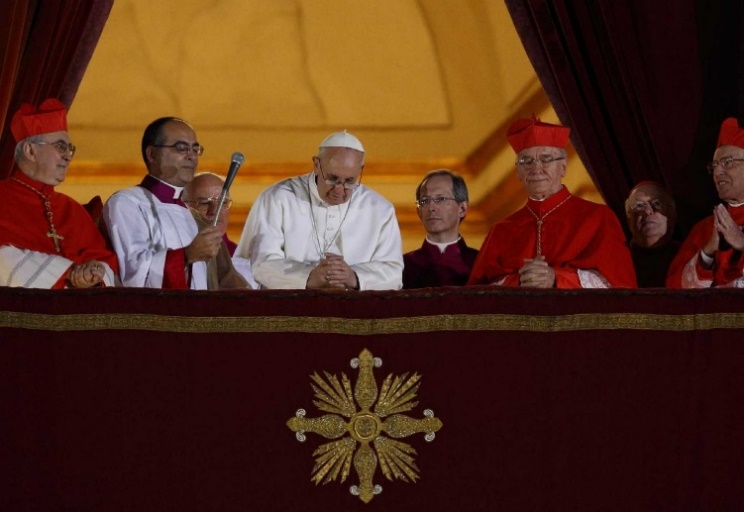 The Catholic Church will celebrate the 10th anniversary of Pope Francis' election March 13. Here is an overview of some of what he has done in those 10 years, and the opinion of several experts about what role the Second Vatican Council, his experience as a Latin American pastor and his vision of "synodality" have played and are playing in his papal ministry.Cindy Wooden  |  March 7, 2023  |  VATICAN CITY (CNS) -- For a decade, even when discussing the internal workings of the Vatican, Pope Francis has insisted the Church is not the Church of Christ if it does not reach out, sharing the "joy of the Gospel" and 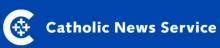 placing the poor at the center of its attention. Signals that his papacy would be different started the moment he stepped out on the balcony of St. Peter's Basilica the evening of March 13, 2013: He was not wearing a red, ermine-trimmed cape, and he bowed as he asked the crowd to pray that God would bless him.His decision not to live in the Apostolic Palace, his invitations to Vatican trash collectors and gardeners and other employees to join him for his daily morning Mass, his insistence on going to the Italian island of Lampedusa to celebrate Mass and pray for migrants who had drowned in the Mediterranean captivated the attention of the media.But not everyone was pleased with the seeming ease with which he set aside pomp and protocol. And tensions within the Catholic community grew as he expressed openness to LGBTQ Catholics and to those living in what the Church considers irregular marriage situations and when he said in an interview in 2013 that the Church cannot talk only about abortion, gay marriage and contraception.One kind of summary of his first 10 years as pope can be found in numbers: He has made 40 trips abroad, visiting 60 countries; in eight consistories he created 95 cardinals under the age of 80 and eligible to vote in a conclave and paid tribute to 26 Churchmen over the age of 80; and he has presided over the canonizations of 911 new saints, including a group of more than 800 martyrs, but also Sts. John Paul II, John XXIII and Paul VI.In his first major document, the apostolic exhortation "The Joy of the Gospel," he laid out a program for his papacy, looking inside the Church and outside at the world to see what needed to be done to "encourage and guide the whole Church in a new phase of evangelization, one marked by enthusiasm and vitality."The document included a discussion of the need to reform Church institutions to highlight their missionary role; to encourage pastoral workers to listen to and stand with the people they were ministering to -- his famous line about having "the smell of the sheep"; to deepen an understanding of the Church as "the entire people of God" and not as an institution or, worse, a club of the elect; to integrate the poor into the Church and society, rather than simply see them as objects of assistance; and to promote peace and dialogue.For Canadian Cardinal Michael Czerny, prefect of the Dicastery for Promoting Integral Human Development, the agenda of Pope Francis is the original agenda of the Second Vatican Council.Unlike St. John Paul II and the late Pope Benedict XVI, Pope Francis did not attend any of the Council sessions. And, in fact, because he was ordained to the priesthood Dec. 13, 1969, he is the first pope to be ordained a priest after Vatican II."After Scripture and Tradition, the Council is the significant foundation, and I would say, characteristic orientation of this papacy," the cardinal told Catholic News Service. "He has taken the Council not from a collection of decrees, but from the lived experience of the Council as implemented, as lived, as tested, as developed, you might say, in the Church of Latin America."St. John XXIII launched the Council with a pastoral focus on what it means to be the Church in the modern world, he said. The papacies of St. John Paul and Pope Benedict, he said, "reverted to a more doctrinal understanding of the Council" with "some very good results and with some massive, unfinished business."While the work of Pope Francis' predecessors was important, he said, "I don't think it picked up the primary agenda (of the Council), which was implementing a new understanding of Church in the modern world, a new way of evangelizing because the world is so different from how it was, let's say, at the end of World War II."Emilce Cuda, an Argentine theologian and secretary of the Pontifical Commission for Latin America, agreed that a key to understanding Pope Francis' pontificate is knowing how Vatican II was lived in Latin America with respect for popular piety and culture, and trust in the "sensus fidei," the notion that the baptized together have a "sense of faith" and an ability "to understand what God says to us, to his people, in every moment.""There in the popular culture, in the peripheries, and in all the people of God, we can hear what God wants from us, or what God tells us to do in response to social problems and in the Church in each moment," she said. "We are in history and history is a movement, and the situation is not the same (as) in the 20th century or in the 21st century."As for disagreements with or even controversies about the papacy of Pope Francis, Cardinal Czerny warned against confusing "loud with representative or loud with majority. Loud doesn't mean any of those things; it means loud."But, he said, "the patience of Pope Francis" leads him and encourages others to recognize that the pope's critics "are not 100% off beam," or off track; there usually is a grain of truth in what they say or an important value they hold dear that is being overlooked.Cardinal Joseph W. Tobin of Newark, New Jersey, told CNS he believes the first 10 years of Pope Francis' pontificate have been preparation for "what's happening right now, and that's the synodal conversation."The Second Vatican Council called Catholics to read the "signs of the times" and respond. And, the cardinal said, "this notion that we don't have automatically prepared prescriptions for every challenge that faces us leads us to a fundamental tenet of our belief," which is belief "in the Holy Spirit, the LORD and giver of life."The synod process, which began with listening to people around the globe and will move toward two assemblies mainly of bishops, is about listening to the Holy Spirit.While the synod involves meetings, Cardinal Tobin said, "synodality is a way of being Church. It's an ancient way of being Church that is being recovered and lived in the circumstances in which we face ourselves today. And so, to my mind, that's sort of the capstone of what Pope Francis has been working for over the last decade.""I've called synodality his long game," the cardinal said. "He's convinced that the changed circumstances of our world and our world going forward demand a new appreciation for the role of the Holy Spirit and a way to access that gift that is given to all of us by virtue of our baptism."Pope Francis has been laying the foundation for the new synod process since the beginning of his pontificate, said Cardinal Blase J. Cupich of Chicago. "There's an organic whole to all of this.""I just wonder if, from the very beginning, he had in his mind that this would be the trajectory of his pontificate, and the synod on synodality I think is, in some way, the opportunity for him to pull everything together," he said. "There are people who want him to go faster, but he wants things to be held together and the Church to be held together."Asked what he thought was the most significant aspect of Pope Francis' pontificate, the cardinal cited his predecessor, the late Cardinal Francis E. George, who participated in the 2013 conclave, and said the best description of Pope Francis was "He's free.""He's free in the sense of wanting to listen to different voices in the life of the Church," Cardinal Cupich said. "He's free in being imaginative, but also he has the kind of freedom that really allows him to be joyful in this ministry.""John Paul II told us what we should do. Benedict told us why we should do it. And Francis is saying, 'Do it,'" the cardinal said. Pope Francis is leading by example in how he cares for the poor, sees God at work in people's real lives and reaches out to people often overlooked by the Church."I think history will look back on this pontificate as historic, as pivotal in the life of the Church," Cardinal Cupich said.Friday in the Octave of EASTER, April 14PASSION OF THE LORD